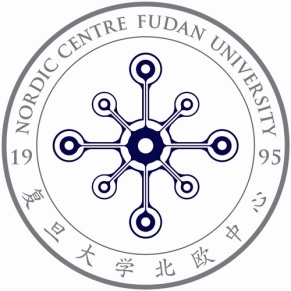 Veli-Matti PalomäkiProgramme ManagerT: +86 21 6564 2267M: +86 183 1019 2110E-mail: veli-matti.palomaki@nordiccentre.netDATECOST BREAKDOWNPlace and dateName and contact detailsApproved by:(signature)Veli-Matti PalomäkiProgramme ManagerNordic Centre at Fudan UniversityPurposeItemsAmount (currency in which paid)Amount (EUR)Name of the event or similarBreakdown of costs and related amounts by category, such as transportation, lodging, speaker fees, etc. Note: remember to attach the receipts for all items listed hereTotalPayment details and other informationPayment details and other informationBank details and other relevant information will be filled through the University of Gothenburg electronic invoice portalOther additional information (if any)